Pizza ToastMethodPrepare yourself and your work area.  Get equipment out.Wash the vegetables and chop into small pieces.Grate the cheese.Pre-heat the grill, do not close the door.Place the Panini on the baking tray and toast one side of the bread.Remove from the grill and spread the untoasted side with a thin layer of tomato puree.Place the vegetables and pepperoni on top.Place the grated cheese on top and sprinkle with a few herbs.Place back until the grill carefully and grill until the cheese is bubbling and golden.Remove from the grill carefully.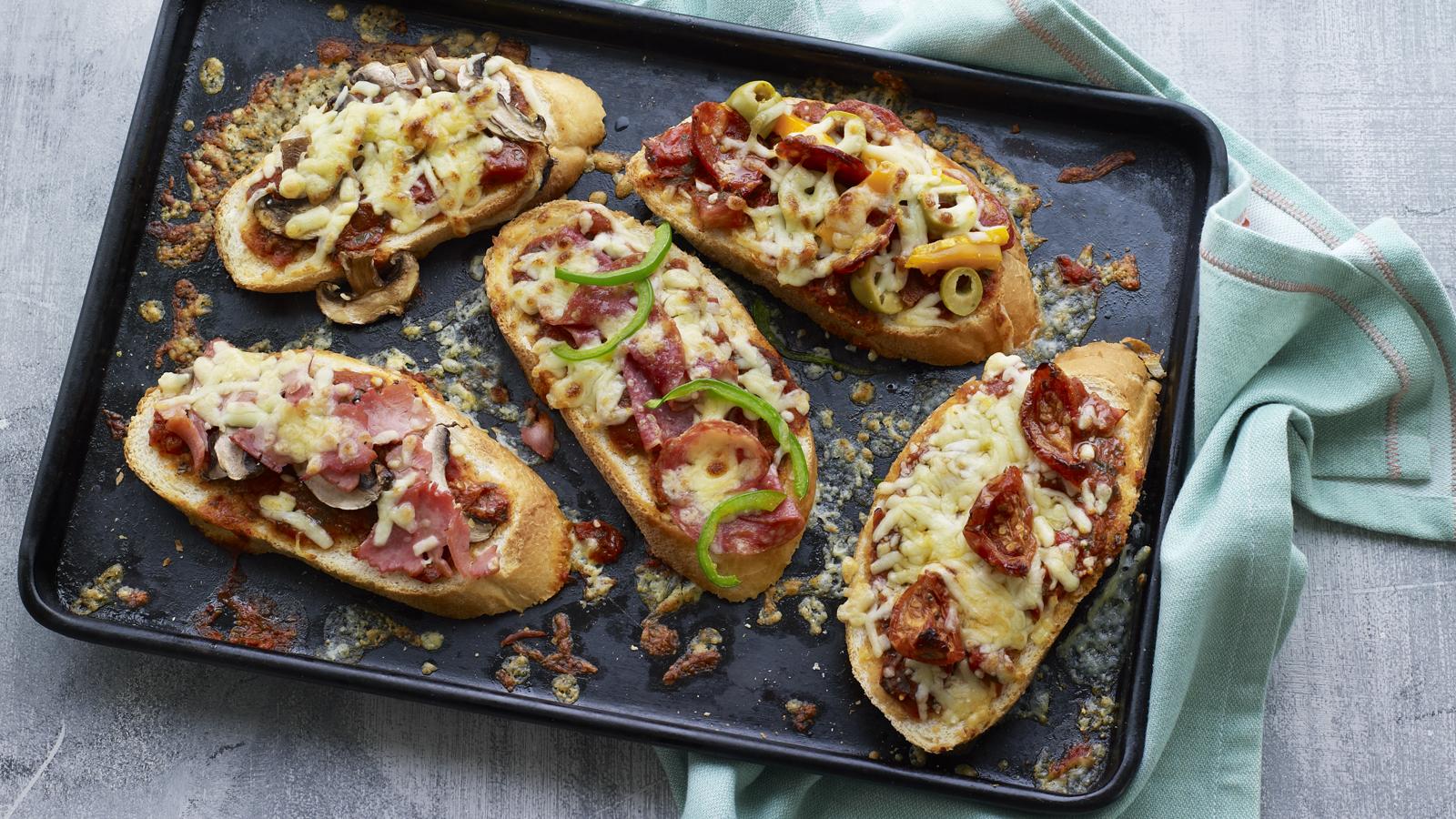 Ingredients Equipment 1 panini breadsharp knife30g cheesechopping board1 small piece of peppergrater1 spring onionbaking trayfew pieces of pepperonispreading knifetomato pureeherbs 